SEMANA DEL 31 DE MAYO AL 4 DE JUNIO DEL 2021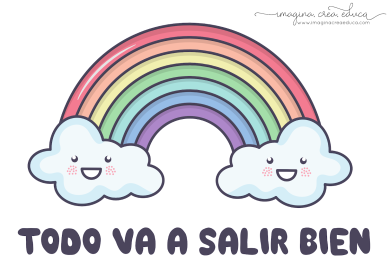 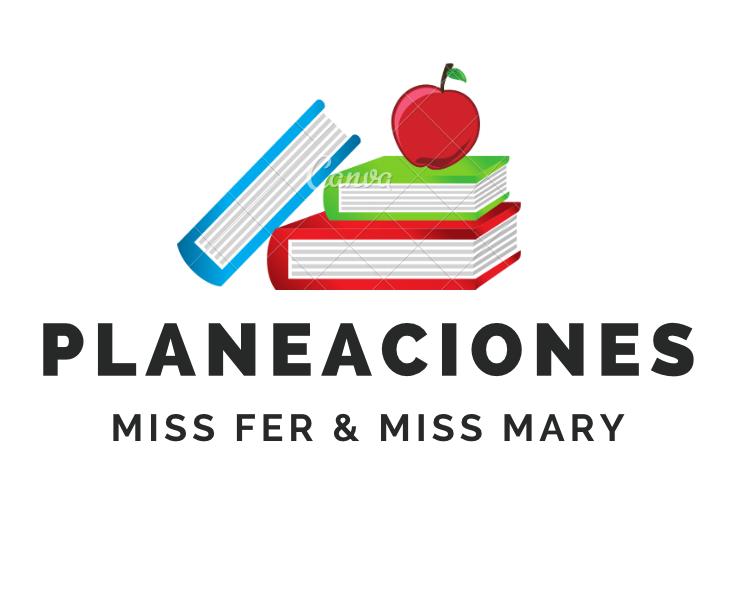 PLAN DE TRABAJOESCUELA PRIMARIA: ___________	SEXTO GRADO	MAESTRO (A): _________________NOTA: es importante que veas las clases por la televisión diariamente para poder realizar tus actividades.ANEXO #1ASIGNATURAAPRENDIZAJE ESPERADOPROGRAMA DE TV ACTIVIDADES SEGUIMIENTO Y RETROALIMENTACIÓNLUNESVida Saludable Toma decisiones sobre su alimentación reconociendo impactos en el aprovechamiento de recursos naturales.La forma dealimentarnosafecta nuestroentornoHay que tener en cuenta que la producción de los alimentos que consumimos también tiene impacto en el medio ambiente y genera contaminación, ya que agotamos recursos naturales.Investiga en internet o libros que tengas a tu alcance de qué manera podemos contrarrestar la contaminación y escríbelo en tu cuaderno. Envía evidencias de tus trabajos al whatsApp de tu maestro (a), tienes hasta las 9:00 p.m de cada día.NOTA: no olvides ponerle la fecha a cada trabajo y tú nombre en la parte de arriba.  LUNESEducación Socioemocional Utiliza la falta de energía provocada por las emocionesrelacionadas con la tristeza y las regula con ayuda, de acuerdo con el estímulo que las provocan, así como allogro de metas personales y colectivas.Tristes, pero jamásderrotadosElabora en tu cuaderno un dibujo de la silueta de un bote, adentro escribe aquellas situaciones que te hacen sentir triste. Observa el ejemplo: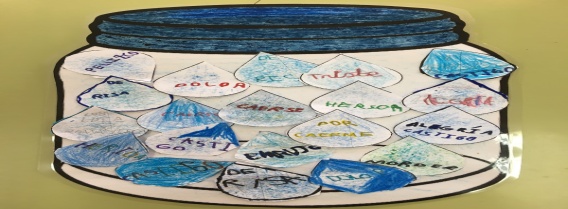 Envía evidencias de tus trabajos al whatsApp de tu maestro (a), tienes hasta las 9:00 p.m de cada día.NOTA: no olvides ponerle la fecha a cada trabajo y tú nombre en la parte de arriba.  LUNESLengua materna Identifica palabras y expresiones que indican tiempo y espacio en las cartas personales. Produce textosEscritos considerando elDestinatario potencial.Más característicasde las cartaspersonalesElabora una carta dirigida a un compañero de escuela, donde expreses tu sentir en este último año donde se trabajó de manera distante, y el saber que en unos meses pasaran a la secundaria.Puedes tomar como ejemplo la carta de Andrés que se encuentra en la página 148 de tu libro de texto, así mismo la elaboración del sobre en el ejemplo de la página 149 de tu libro de texto.Envía evidencias de tus trabajos al whatsApp de tu maestro (a), tienes hasta las 9:00 p.m de cada día.NOTA: no olvides ponerle la fecha a cada trabajo y tú nombre en la parte de arriba.  LUNESHistoriaIdentifica causas dela formación de las monarquías europeas.
Monarquíaseuropeas II: Franciae InglaterraLee nuevamente el tema “La formación de las monarquías europeas: España, Portugal, Inglaterra y Francia, que se ubica en las páginas 116 y 117 de tu libro de texto. Y responde en tu cuaderno las siguientes preguntas:¿A qué se le conoce como reconquista?¿Cuándo se completó la integración de España?¿Cuándo consolido su independencia Portugal?¿Por qué estaban enfrentados los reinos de Inglaterra y Francia?¿En que radica la importancia de la formación de monarquías poderosas en España, Portugal, Inglaterra y Francia?Envía evidencias de tus trabajos al whatsApp de tu maestro (a), tienes hasta las 9:00 p.m de cada día.NOTA: no olvides ponerle la fecha a cada trabajo y tú nombre en la parte de arriba.  LUNESGeografía Valora los retos del mundo para mejorar el ambiente.Conservación de labiodiversidadElabora un cartel en tu cuaderno donde expreses 5 propuestas para evitar la contaminación en la localidad en donde vives, donde involucres la participación de la sociedad en general. Puedes agregar ilustraciones para complementar tu trabajo.Envía evidencias de tus trabajos al whatsApp de tu maestro (a), tienes hasta las 9:00 p.m de cada día.NOTA: no olvides ponerle la fecha a cada trabajo y tú nombre en la parte de arriba.  ASIGNATURAAPRENDIZAJE ESPERADOPROGRAMA DE TV ACTIVIDADESSEGUIMIENTO Y RETROALIMENTACIÓNMARTESEducación físicaPone a prueba su Pensamiento estratégico en situaciones de juego e iniciación deportiva, con el fin de diversificar y ajustar sus desempeños motores.JugadasestratégicasJuguemos a: “Encuentra el objeto”En compañía de un integrante de tu familia seleccionen un objeto que tengan en casa, puede ser un oso de peluche, una pelota, un peine, etc. Deberás esconderlo sin que la otra persona observe, el reto consiste en encontrarlo con pequeñas pistas. Envía evidencias de tus trabajos al whatsApp de tu maestro (a), tienes hasta las 9:00 p.m de cada día.NOTA: no olvides ponerle la fecha a cada trabajo y tú nombre en la parte de arriba.  MARTESMatemáticas Calcula el volumende prismasmediante el conteode unidadesCajas para regaloLa fórmula para el volumen de un prisma es V = Bh, donde B es el área de la base y h es la altura.Realiza el desafío matemático #70 “Cajas para regalo” el cual se encuentra ubicado en la página 129 de tu libro de texto.Envía evidencias de tus trabajos al whatsApp de tu maestro (a), tienes hasta las 9:00 p.m de cada día.NOTA: no olvides ponerle la fecha a cada trabajo y tú nombre en la parte de arriba.  MARTESCiencias naturales Compara la formación deimágenes en espejos y lentes, y las relaciona con elfuncionamiento de algunos instrumentos ópticosLa cámara oscuraCopia la siguiente definición en tu cuaderno: Cámara oscura: Aparato óptico a manera de caja cerrada con un orificio en una de sus paredes a través del cual pasan los rayos luminosos, que forman una imagen invertida de los objetos exteriores sobre la pared opuesta. Si tienes los materiales elabora la cámara oscura de la página 117 de tu libro de Ciencias Naturales. Envía evidencias de tus trabajos al whatsApp de tu maestro (a), tienes hasta las 9:00 p.m de cada día.NOTA: no olvides ponerle la fecha a cada trabajo y tú nombre en la parte de arriba.  MARTESLengua materna Usa deícticos (aquí, allá, acá, ahí, etcétera). Completa formularios de datos de manera eficaz para obtener un servicio.Más sobre lascartas personales yel correoelectrónicoLos deícticos son palabras que indican, señalan o aluden a un sujeto, objeto, tiempo o lugar. Observa los siguientes ejemplos y cópialos en tu cuaderno: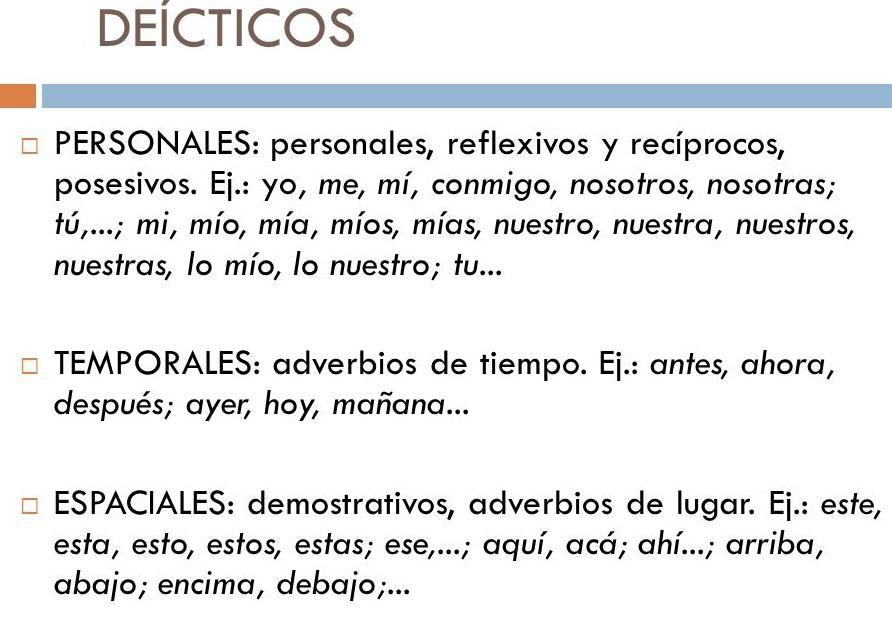 Posteriormente encierra los deícticos que encuentres en la carta de la página 151 de tu libro de texto.Envía evidencias de tus trabajos al whatsApp de tu maestro (a), tienes hasta las 9:00 p.m de cada día.NOTA: no olvides ponerle la fecha a cada trabajo y tú nombre en la parte de arriba.  MARTESHistoria Explica lasconsecuenciaseconómicas de lacaída deConstantinopla.AtacandoConstantinoplaLee el tema “La caída de Constantinopla y el cierre de rutas comerciales” que se encuentra ubicado en la página 118 de tu libro de texto posteriormente en tu cuaderno completa la siguiente tabla con los datos más relevantes.Envía evidencias de tus trabajos al whatsApp de tu maestro (a), tienes hasta las 9:00 p.m de cada día.NOTA: no olvides ponerle la fecha a cada trabajo y tú nombre en la parte de arriba.  ASIGNATURAAPRENDIZAJE ESPERADOPROGRAMA DE TV ACTIVIDADESSEGUIMIENTO Y RETROALIMENTACIÓNMIÉRCOLES Cívica y ética en dialogo Identifica los desafíos quese viven en la escuela y lacomunidad para lacreación de ambientesdemocráticos y proponealternativas para suconformaciónNiños y niñasobservando ydialogando sobre lasautoridades y personasservidoras públicasEn la escuela primaria “Juan Escutia” se presentó un conflicto, ya que los niños de 6to “A” no permiten jugar en la cancha a los alumnos de 5to “B” a la hora del recreo. Escribe en tu cuaderno un dialogo sobre que le dirías a los niños de 6to para que puedan convivir y compartir la cancha democráticamente.  Envía evidencias de tus trabajos al whatsApp de tu maestro (a), tienes hasta las 9:00 p.m de cada día.NOTA: no olvides ponerle la fecha a cada trabajo y tú nombre en la parte de arriba.  MIÉRCOLES Artes Comparte su opinión  respecto a lo que le provocan diversas manifestaciones teatrales, y explica los argumentos por los que le gustan o disgustan para formar un juicio crítico.Risoterapia...explorando elhumorEn ciudad Obregón, se presentó un circo donde participaron más de 30 payasos, 5 elefantes, 4 tigres y 3 camellos, algunos de estos animales fueron maltratados antes de la función. Escribe en tu cuaderno tu opinión sobre los circos que maltrataban animales para sus funciones. Actualmente no se permite la presentación de animales en circos. Argumenta si estas a favor o en contra. Y explica porque. 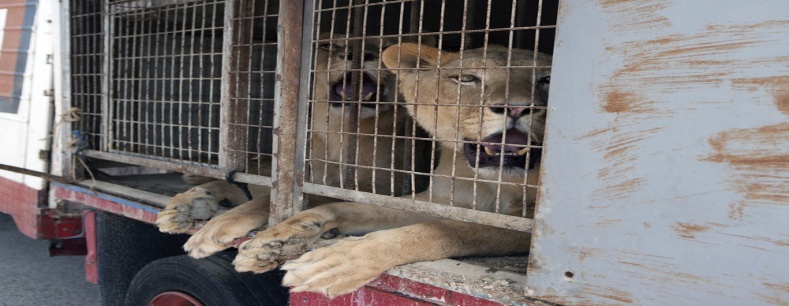 Envía evidencias de tus trabajos al whatsApp de tu maestro (a), tienes hasta las 9:00 p.m de cada día.NOTA: no olvides ponerle la fecha a cada trabajo y tú nombre en la parte de arriba.  MIÉRCOLES Formación cívica y ética Identifica los desafíos que se viven en la escuela y la comunidad para la creación de ambientes democráticos y propone alternativas para su conformación.En busca de undesafíoLee y analiza las páginas 132 y 133 de tu libro de Formación cívica y ética. Posteriormente elabora una propuesta para tener nuestros salones de clase limpios y sin virus. Envía evidencias de tus trabajos al whatsApp de tu maestro (a), tienes hasta las 9:00 p.m de cada día.NOTA: no olvides ponerle la fecha a cada trabajo y tú nombre en la parte de arriba.  MIÉRCOLES Matemáticas Compara razón es del tipo “por cada n, m”, mediante diversos procedimientos y, en casos sencillos, expresa el valor de la razón mediante un número de veces, una fracción o un porcentaje.¿Qué música tegusta?Realiza el desafío matemático #71 “¿Qué música prefieres?” el cual se encuentra ubicado en la página 130 de tu libro de texto.Envía evidencias de tus trabajos al whatsApp de tu maestro (a), tienes hasta las 9:00 p.m de cada día.NOTA: no olvides ponerle la fecha a cada trabajo y tú nombre en la parte de arriba.  MIÉRCOLES Lengua materna Escribe el borradorde una cartapersonal dirigida auna personaseleccionada.El borrador de micarta personalObserva el Anexo #1 que se encuentra al final de este documento sobre las características de una carta enviada por correo postal y otra por correo electrónico. Posteriormente resuelve las siguientes preguntas en tu cuaderno:¿En que se parecen estos dos tipos de cartas?¿Qué diferencias tienen?¿Qué ventajas tiene cada una?¿Cuál te resuelta más fácil elaborar?Envía evidencias de tus trabajos al whatsApp de tu maestro (a), tienes hasta las 9:00 p.m de cada día.NOTA: no olvides ponerle la fecha a cada trabajo y tú nombre en la parte de arriba.  ASIGNATURAAPRENDIZAJE ESPERADOPROGRAMA DE TV ACTIVIDADESSEGUIMIENTO Y RETROALIMENTACIÓNJUEVESEducación física Pone a prueba su pensamiento estratégico ensituaciones de juegoe iniciación deportiva, con el fin de diversificar y ajustar sus desempeños motores.JugadasestratégicasElabora con hojas blancas un memorama de animales, ocuparas hojas blancas o de cuaderno, colores y tijeras. Invita a un familiar de tu casa a jugar y registren quien fue el que ganó en más ocasiones. 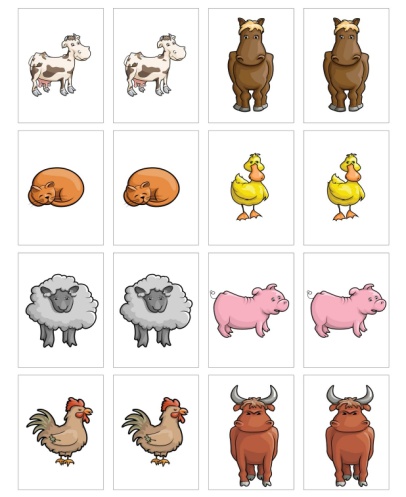 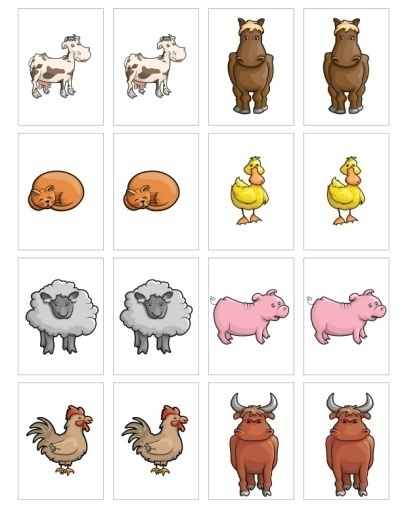 Envía evidencias de tus trabajos al whatsApp de tu maestro (a), tienes hasta las 9:00 p.m de cada día.NOTA: no olvides ponerle la fecha a cada trabajo y tú nombre en la parte de arriba.  JUEVESMatemáticas Compara razones deltipo “por cada n, m”, mediante diversos procedimientos y, encasos sencillos, expresa el valor de la razón mediante unnúmero de veces, una fracción ¿Dónde convienecomprar?Realiza el desafío matemático #72 “¿Qué conviene comprar?” el cual se encuentra ubicado en la página 130 y 131 de tu libro de texto.Envía evidencias de tus trabajos al whatsApp de tu maestro (a), tienes hasta las 9:00 p.m de cada día.NOTA: no olvides ponerle la fecha a cada trabajo y tú nombre en la parte de arriba.  JUEVESGeografía Reconoce diferencias sociales y económicas queinciden en la mitigación de los desastres en el mundo.Prevención de los desastres en el mundoRealiza la actividad sobre la prevención de los desastres naturales que se encuentra en la página 166 de tu libro de texto.Envía evidencias de tus trabajos al whatsApp de tu maestro (a), tienes hasta las 9:00 p.m de cada día.NOTA: no olvides ponerle la fecha a cada trabajo y tú nombre en la parte de arriba.  JUEVESLengua materna Reflexiona sobre el efecto en las personas al escuchar una narración de lapalabra antiguaLa palabra antigua:el arte de la lenguaEscribe en tu cuaderno un relato que te hayan contado tus padres o abuelos que sucedió hace mucho tiempo y que aun sigues recordando por la enseñanza que tiene esa anécdota.Envía evidencias de tus trabajos al whatsApp de tu maestro (a), tienes hasta las 9:00 p.m de cada día.NOTA: no olvides ponerle la fecha a cada trabajo y tú nombre en la parte de arriba.  JUEVESCiencias naturales Describe diversas manifestaciones de energía: movimiento, luz, sonido, calor y electricidad, y sus transformaciones en el entorno.
La energíaelectrizanteLee las páginas 126 y 127 de tu libro de texto “la importancia de la energía, su transformación e implicaciones de uso y elabora en tu cuaderno la tabla que aparece al final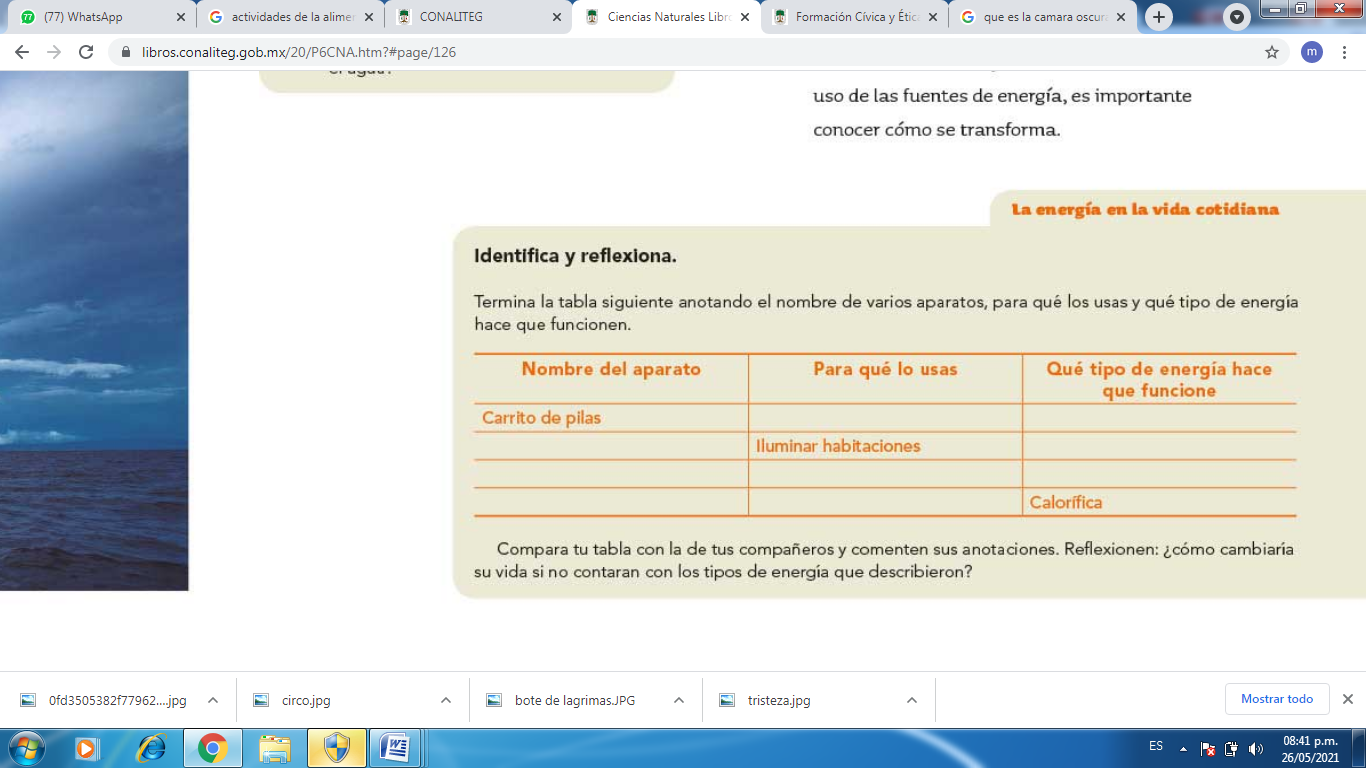 Envía evidencias de tus trabajos al whatsApp de tu maestro (a), tienes hasta las 9:00 p.m de cada día.NOTA: no olvides ponerle la fecha a cada trabajo y tú nombre en la parte de arriba.  ASIGNATURAAPRENDIZAJE ESPERADOPROGRAMA DE TV ACTIVIDADESSEGUIMIENTO Y RETROALIMENTACIÓNVIERNESVida SaludableAnaliza críticamente la influencia de la publicidad en sus hábitos de consumo de alimentos procesados y bebidas azucaradas.La fuente deenergía en losalimentossaludablesCompleta la siguiente tabla con los alimentos naturales y procesados que conozcas. Observa el ejemplo:  Envía evidencias de tus trabajos al whatsApp de tu maestro (a), tienes hasta las 9:00 p.m de cada día.NOTA: no olvides ponerle la fecha a cada trabajo y tú nombre en la parte de arriba.  VIERNESMatemáticasDetermina divisores o múltiplos comunes a varios números. Identifica, en casossencillos, el mínimo común múltiplo y el máximo comúndivisor¿A qué hora tomo mismedicamentos?Realiza el desafío matemático #73 “Los medicamentos” el cual se encuentra ubicado en la página 134 y 135 de tu libro de texto.Envía evidencias de tus trabajos al whatsApp de tu maestro (a), tienes hasta las 9:00 p.m de cada día.NOTA: no olvides ponerle la fecha a cada trabajo y tú nombre en la parte de arriba.  VIERNESArtes: MúsicaAsiste u observa espectáculos escénicos queofrecen la Secretaríade Cultura Federal olas Secretarías de Educación y Cultura Estatales, Municipales u otros, para público infantilLa guitarra eléctricade Julio RevueltasLa música según el lugar de presentación:Todos tenemos diferentes gustos musicales, sin embargo es importante conocer qué tipo de música se presenta en los lugares artísticos. Escribe en tu cuaderno que tipo de música se debe presentar en los siguientes lugares:Circos: Escuelas primarias:Teatros:Presentaciones de magia:Restaurantes: Envía evidencias de tus trabajos al whatsApp de tu maestro (a), tienes hasta las 9:00 p.m de cada día.NOTA: no olvides ponerle la fecha a cada trabajo y tú nombre en la parte de arriba.  VIERNESEducaciónSocioemocionalExpresa qué son losestados de ánimo,ejemplifica en qué situaciones sepresentan y surelación con las emociones.Identificando misestados de ánimoLee las siguientes oraciones y escribe como te sentirías en esa situación:¿Cómo te sentirías si tu mamá te regaña por algo que no hiciste? ¿Cómo te sentirías si vas a la playa y ves a un tiburón?¿Cómo te sentirías si tu maestra te felicita por haber sacado 10 en tu examen?¿Cómo te sentirías si llega la hora de salida y nadie va por ti a la escuela?Envía evidencias de tus trabajos al whatsApp de tu maestro (a), tienes hasta las 9:00 p.m de cada día.NOTA: no olvides ponerle la fecha a cada trabajo y tú nombre en la parte de arriba.  CARTA POR CORREO POSTALCARTA POR CORREO ELECTRONICOCómo preparar la cartaEs importante que antes de enviar la carta, preparemos bien el envío. Para ello debes hacer lo siguiente:Una vez tengas escrita la carta, elige un sobre en el que meterla. Existen sobres de varios tamaños, aunque lo habitual es hacerlo en uno del tipo «standard». Para las cartas personales puedes elegir el típico sobre blanco mientras que para cartas a estamentos oficiales puedes elegir un sobre rectangular de los que tienen «ventana» para que se pueda ver quien remite la carta.En cuanto a la dirección, debes escribir por delante la dirección a quien va dirigida la carta. Primero el nombre y apellidos y luego la dirección con el código postal.Por detrás, debes escribir tu nombre, apellidos y dirección, es decir, los datos de quien envía la carta (o remitente).Por último, te quedará colocar un sello, que puede ser para envío nacional o internacional (cartas que se envían al extranjero).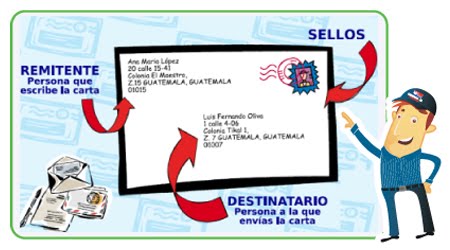 Escribir un mensaje de correoUna vez escribas las direcciones de los destinatarios, puedes empezar a redactar el asunto y contenido de tu mensaje en los campos correspondientes. Cuando te encuentres en el Panel de escritura, sigue estos pasos para terminar de redactar tu mensaje:Paso 1:En el espacio Asunto, escribe un título que represente el motivo de tu mensaje.Paso 2:Escribe tu mensaje en el espacio vacío, bajo las casillas Destinatario y Asunto.Paso 3:Es importante que al final de cada mensaje que escribas, incluyas tu firma. Es decir, que escribas tu nombre y datos para que te contacten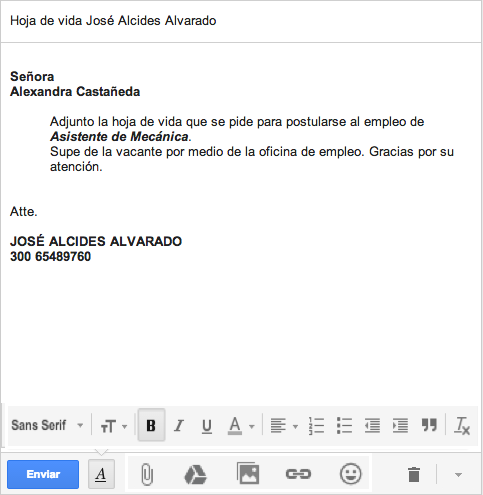 